ПОРТФОЛИО ВЫПУСКНИКА ФАКУЛЬТЕТА ТОВІ. Общие сведения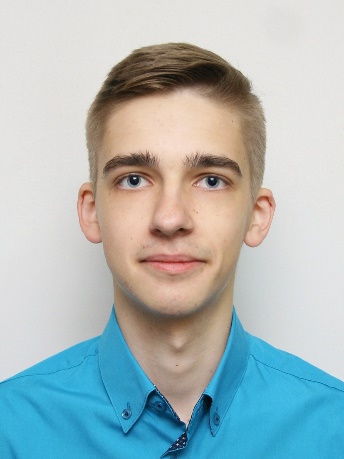 ІІ. Результаты обученияІІІ. СамопрезентацияФамилия, имя, отчество   Николаев Артем ВикторовичДата рождения/гражданство06.02.2000/Республика БеларусьФакультетТехнология органических веществСпециальностьХимическая технология органических веществ, материалов и изделийСпециализацияТехнология основного органического и нефтехимического синтезаСемейное положениеНе женатМесто жительства (указать область, район, населенный пункт)Гомельская область, г. МозырьE-mailartoym_nikolaev@mail.ruМоб.телефон+375336839117Основные дисциплины по специальности, изучаемые в БГТУ1. Химия и технология основного органического и нефтехимического синтеза2. Химическая технология исходных веществ для органического синтеза3. Теория химико-технологических процессов органического синтеза4. Процессы и аппараты химической технологии5. Общая химическая технология  6. Моделирование и оптимизация химико-технологических процессов7. Оборудование и основы проектирования предприятий органического синтеза  8. Химия и технология переработки нефти и газа  9. Вторичные виды сырья в технологии органического синтезаДисциплины курсового проектирования1. Прикладная механика   2. Процессы и аппараты химической технологии3. Организация производства и основы управления предприятием4. Химия и технология основного органического и нефтехимического синтеза5. Оборудование и основы проектирования предприятий органического синтезаСредний балл за весь период обучения8,0Места прохождения практикиОАО «Нафтан»ОАО «Мозырский НПЗ»Владение иностранными языками (подчеркнуть необходимое, указать язык); наличие международных сертификатов, подтверждающих знание языка: ТОЕFL, FСЕ/САЕ/СРЕ, ВЕС и т.д.Уровень английского B2 (Upper Intermediate-пороговый продвинутый)Дополнительное образование (курсы, семинары, стажировки, владение специализированными компьютерными программами и др.)Курсы:–Курс по английскому языку от Georgia Institute of Technology (США)Владение специализированными компьютерными программами:– офисный пакет приложений Microsoft Office– Mathсad– AUTOCAD Базовое владение:– UniSim Design  450– KOMPAS-3DНаучно-исследовательская деятельность (участие в НИР, конференциях, семинарах, научные публикации и др.)Научно-исследовательская работа по теме «Оценка растворимости полиэтилентерефталата в органических растворителях»Жизненные планы, хобби и сфера деятельности, в которой планирую реализоватьсяПланирую работать в области нефтегазопереработки и основного органического синтеза, совершенствование уровня английского языка до свободного владения, а также постоянно повышать свою квалификацию как специалистаЖелаемое место работы (область/город/предприятие и др.)г. Минск, г. Мозырь